АДМИНИСТРАЦИЯ СЕЛИВАНОВСКОГО РАЙОНАУПРАВЛЕНИЕ ОБРАЗОВАНИЯот 20 января 2017 года                                                                                       №  39Об итогах проведения  районных соревнований школьников по общей физической подготовкеВо исполнение приказа управления образования администрации Селивановского района от 31.08.2016 № 464 № 577 «О проведении районной Спартакиады учащихся в 2016-2017 учебном году», с целью повышения качества и эффективности физкультурно-оздоровительной и спортивно-массовой работы в общеобразовательных организациях 13 января 2017 года прошло первенство района среди школьников по общей физической подготовке.В соревновании приняли участие сборные команды 4-5 класса, 6-7 класса из 4 образовательных организаций: МБОУ Волосатовская СОШ, МОУ «Малышевская СОШ», МОУ «Красногорбатская СОШ», МБОУ Новлянская СОШ.В программу соревнований входили: прыжок в длину с места, бросок набивного мяча, челночный бег, подтягивание (мальчики), поднимание туловища (девочки), наклон вперед из положения стоя.На основании результатов соревнований и решения судейской коллегии  приказываю:Утвердить итоги соревнований согласно приложению № 1.2. Наградить Грамотами управления образования администрации Селивановского района:2.1. Сборные команды, занявшие призовые места в районных соревнованиях школьников по общей физической подготовке согласно приложению № 2.2.2. Обучающихся, занявшие призовые места в личном зачете районных соревнований по физической подготовке среди сборных команд обучающихся согласно приложению № 3.3. Директору МБОУ ДО ДООСЦ Д.А. Бибенину организовать и провести очередные районные соревнования школьников по общей физической подготовке в рамках районной Спартакиады учащихся в 2017-2018 учебном году.4. Рекомендовать руководителям образовательных организаций:4.1. Рассмотреть возможность поощрения учителей физической культуры, подготовивших победителей и призеров районных соревнований школьников по общей физической подготовке.4.2. Обеспечить участие в районных соревнования школьников по общей физической подготовке в рамках районной Спартакиады  учащихся в 2017-2018 учебном году.5. Главному специалисту, эксперту МУ «ЦБУ и МР системы образования» О.Н. Грибковой:5.1. Довести настоящий приказ до сведения руководителей общеобразовательных организаций.5.2. Разместить информацию об итогах районных соревнований школьников по общей физической подготовке на сайте управления образования администрации  Селивановского района.6. Контроль по исполнению настоящего приказа оставляю за собой.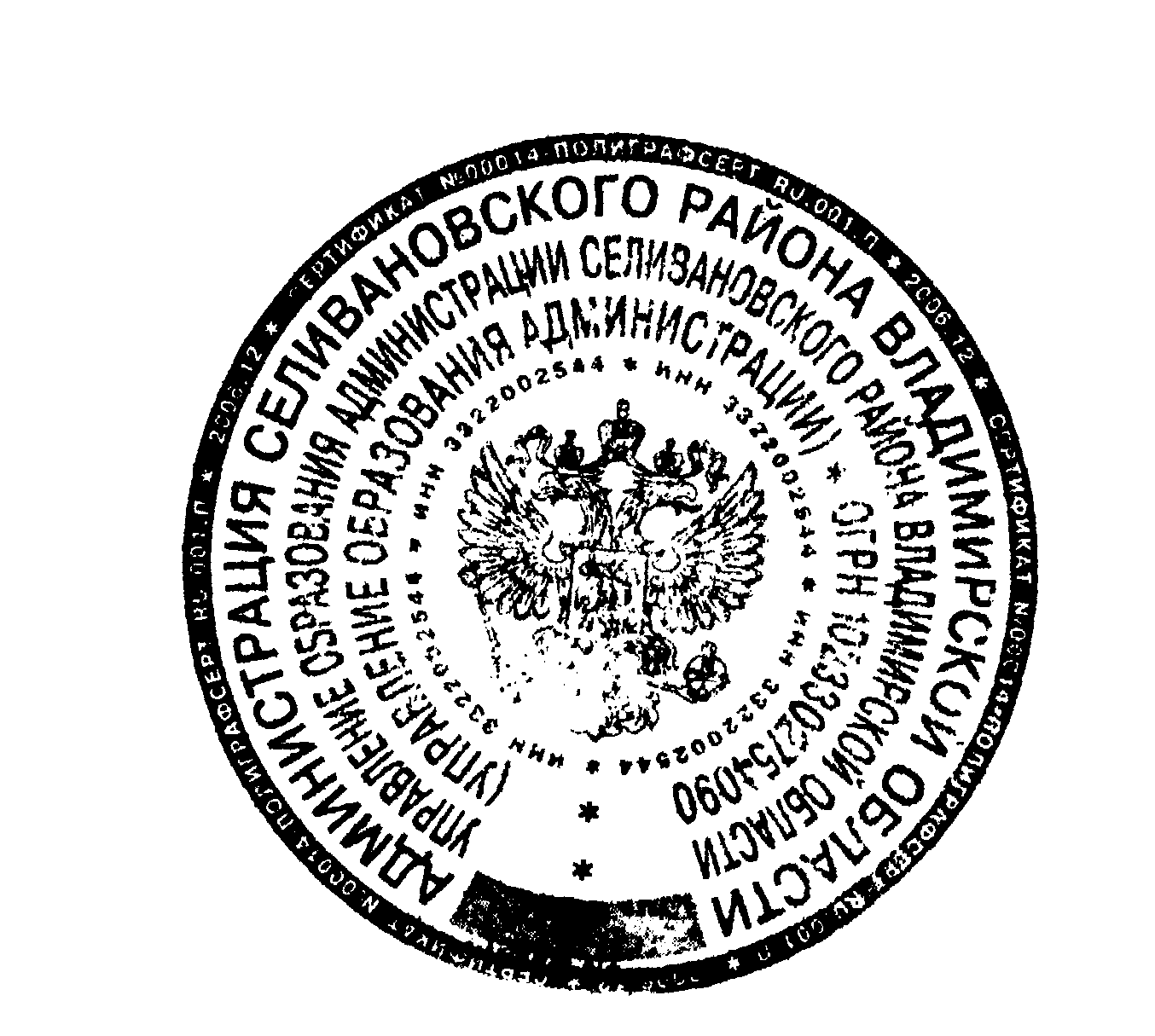 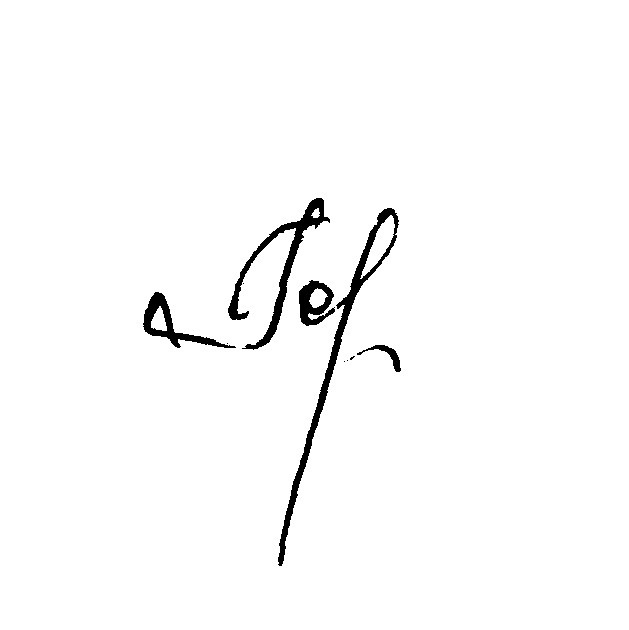 Начальник управления образования                                                  Н.С. ГоршковаПриложение № 2 к приказу управления образованияадминистрации района от 20.01.2017  №  39ОФП.     Командное первенство. 13 января 2017 годаГлавный судья:				Ю. С. Дятлов	ОФП. Личное первенство, юноши 4-5 кл.    13 января 2017 года  Главный судья:				Ю. С. ДятловОФП. Личное первенство, девушки 4-5 кл.    13 января 2017 года     Главный судья:				Ю. С. ДятловОФП. Личное первенство, юноши  6-7  кл.    13 января 2017 года       Главный судья:				Ю. С. ДятловОФП. Личное первенство, девушки 6-7 кл.    13 января 2017 года         Главный судья:				Ю. С. ДятловПриложение № 2 к приказу управления образования администрации районаот 20.01.2017  №  39Общекомандный зачёт:I место - МОУ «Красногорбатской СОШ».II место - МБОУ Волосатовская СОШ.III  место - МБОУ Новлянская СОШ.IV место - МОУ «Малышевская СОШ».Приложение № 3 к приказу управления образования администрации района от 20.01.2017  №  39Личный зачет:	среди мальчиков 4-5 классов:I  место - Колпаков Кирилл, учащийся МОУ «Красногорбатская» СОШ».II место – Подряднов Кирилл, учащийся МБОУ Волосатовской СОШ.II место – Ничкасов Павел, учащийся МБОУ Волосатовской СОШ.среди девочек 4-5 классов: I место – Плаксова Марта, учащаяся МОУ «Красногорбатская СОШ».II место – Павлова Полина, учащаяся МБОУ Новлянской СОШ. III место – Финагина Регина, учащаяся МБОУ Волосатовская СОШ.среди юношей 6-7 классов: I место -Трусов Виталий, учащийся МОУ «Красногорбатская СОШ». II место – Кузьмин Данила, учащийся МБОУ Волосатовской СОШ.III место - Колтунов Никита, учащийся МОУ «Красногорбатская СОШ».III место - Лесной Даниил, учащийся МОУ «Красногорбатская СОШ».III место - Лопухов Олег, учащийся МБОУ Волосатовской СОШ..среди девушек 6-7 классов:I место - Зинякова Владислава, учащаяся МОУ «Красногорбатская СОШ».II место - Панфилова Диана, учащаяся МОУ «Красногорбатская СОШ». III место - Русакова Екатерина, учащаяся МБОУ Новлянской СОШ.III место – Смирнова Амина, учащаяся МОУ «Красногорбатская СОШ».П Р И К А ЗШколаЧелн.БегМестоБросокмячаМестоПодтягиваниеМестоПодъёмкорпусаМестоПрыжокв длинуМестоНаклонМестоСуммаМесто123456789101112131415МОУ «Красногорбатская СОШ»9,93378,651402178322,9211371111МБОУ Волосатовская СОШ9,67261,24421188121,482334142МБОУ Новлянская СОШ9,54172,902164186220,2141142153МОУ «Малышевская СОШ»10,15471,403333129420,7331073204Ф.И.О.ШколаЧелн.бегМестоБрос.мячаМестоПодтяги-вание МестоПрыжок в длину МестоНаклонвперёд МестоСуммаМесто Васильев З. КСОШ8,914470701616015-3136317Смирнов К.8,16500631316811-1165213Колпаков К.7,6170021011921-17161Русаков А.9,91955040161745-875112Есефьев М.8,91445094101707+4195915Камков К.МСОШ8,484707651812-313355Панев И.8,484401141016513-93457Лапшов Г.8,485405581707-410386Фролоа А. 8,91443013931707-410479Моисеев М. 9,0174401157140190177118Подряднов К.ВСОШ7,9440016841783-93302Ничкасов П.7,61400161011754-68302Гущин Д. 9,01740016410158160177619Изергин К.7,6141015581707-93344Багурцев М.НСОШ8,612600311515017-1024910Матвеев А.8,48720101614818-93468Сорокин А.7,94450901616811-4105011Малинкин К. 8,163501931316513-596016Никитин Н. 8,61242014651736-2155213Ф.И.О.ШколаЧелн.бегМестоБрос.мячаМестоПодьёмкорпуса МестоПрыжок в длину МестоНаклонвперёд МестоСуммаМесто Плаксова М.КСОШ8,7762023051802-181171Исаева М.8,88420143231773-99376Ходанова К. 9,2164501151615012-1815614Калькова П. 8,91048010211214114-995513Манькова А.9,115550720131696-1254611Веселкина А.МСОШ8,44570624111687-612408Горбатова В.8,44500820131734-99387Балакшина А.9,012440136151648-1085614Маслова К.ВСОШ8,91035016314136160166216Разумова К.9,01250082971881-117355Финагина Р.8,13580330515111-153253Ширманова Т.НСОШ8,88650129714813-3154410Павлова П.8,0258033411705-413242Резинова Д.9,0124501134113815-134439Куннова В. 8,663601528915410-4135312Стрелкова А.7,7158032891648-125264Ф.И.О.ШколаЧелн.бегМестоБрос.мячаМестоПодтяги-вание МестоПрыжок в длину МестоНаклонвперёд МестоСуммаМесто Саленков Д. КСОШ7,44550121142105-53388Трусов В.7,9971541212342+111271Колтунов Н.7,997005102212409293Лесной Д.7,7772035619311-132293Величко Н.МСОШ9,01762081021978-36419Евдокимов Я.8,21570053132006-454410Волков А.7,9960095619410-53377Мороз Д. 8,7165801101518412-185212Челобаев А 7,774801511417015+5126316Лопухов И.ВСОШ7,6647016561959+8165313Кузьмин Д.7,337302562253+714282Присакарь В.7,445001341117513+7145515Лопухов О.7,227005942441+1217293Шагин И.НСОШ7,99470166515417-275414Рыбкин Г.8,01391014111987-201336Рыбкин Е.6,81490145617015094511Колобов С. 8,114600901517513+5126316Ф.И.О.ШколаЧелн.бегМестоБрос.мячаМестоПодъём  корпуса МестоПрыжок в длину МестоНаклонвперёд МестоСуммаМесто Зинякова В.КСОШ7,42980130102151-159231Сафонова Е.7,9766084011838-175295Гусарова Д. 8,211670734416513-159448Смирнова А. 7,8668053261885-175273Панфилова Д.8,41376033441904-281252Бондина Н.МСОШ8,51664013261517411-1756013Киселёа А. 8,4136501129131809+3196516Грибкова Е.9,019820231713019-1755211Седова В. 8,21146017241615017-13127318Соловьёва М.7,9765011221915715-2045612Андреева А.ВСОШ8,61740019271415516+4208620Горелкина А.8,1105501631716812+1186717Прилепская Е.7,75630143721885-913397Сумина Ю.9,72040019301013019-2178519Русакова Е.НСОШ7,4268053631992-715273Зайцева Д.7,316608241617510-1411469Аладышева С.8,413700430101877-212366Лазарева П. 7,974401831716214-8146013Круглова А. 7,54660824161973-715469Рыбкина А. 8,61758015211014418-2126215